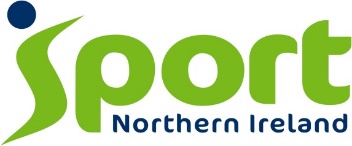 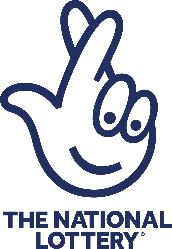 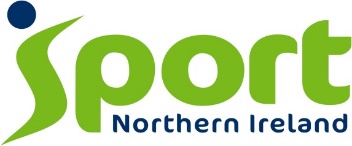 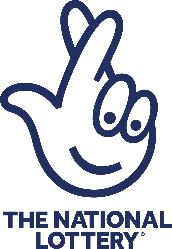 Please return this expression of interest by email to sportingwinners@sportni.netby midnight on Friday 19th November 2021Expression of Interest – Transition 2022-23: Sporting Winners TransitionExpression of Interest – Transition 2022-23: Sporting Winners TransitionExpression of Interest – Transition 2022-23: Sporting Winners TransitionExpression of Interest – Transition 2022-23: Sporting Winners TransitionOrganisation:Organisation:Registered Address:Registered Address:Lead Contact:Lead Contact:Lead Contact Email:Lead Contact Email:Lead Contact Mobile:Lead Contact Mobile:Competition Targets in 2022-23Competition Targets in 2022-23Competition Targets in 2022-23Competition Targets in 2022-23The Sporting Winners Transition investment focuses on outcome 2 in the Sport NI draft Corporate Plan. – ‘Our athletes among the best in the world’. The outcome targets those athletes, coaches and international programmes led by national governing bodies of sport. In keeping with other national sports councils, ‘Our athletes among the best in world’ is defined as athletes / teams succeeding at senior international level at World, Olympic, Paralympic, European and Commonwealth competition. Your sport should consider expressing an interest in this programme if you operate a performance programme and have set targets for NI athletes to achieve levels indicated at any of the competitions shown in the table below. If so please identify the athletes / team and the targets set for any of the targeted competitions during 2022-23.Note that the World or European Championship events need to be the pinnacle events recognised within your sport as the best indicator of World or European standing. (i.e. at which the top ranked /qualified nations and athletes compete). The Sporting Winners Transition investment focuses on outcome 2 in the Sport NI draft Corporate Plan. – ‘Our athletes among the best in the world’. The outcome targets those athletes, coaches and international programmes led by national governing bodies of sport. In keeping with other national sports councils, ‘Our athletes among the best in world’ is defined as athletes / teams succeeding at senior international level at World, Olympic, Paralympic, European and Commonwealth competition. Your sport should consider expressing an interest in this programme if you operate a performance programme and have set targets for NI athletes to achieve levels indicated at any of the competitions shown in the table below. If so please identify the athletes / team and the targets set for any of the targeted competitions during 2022-23.Note that the World or European Championship events need to be the pinnacle events recognised within your sport as the best indicator of World or European standing. (i.e. at which the top ranked /qualified nations and athletes compete). The Sporting Winners Transition investment focuses on outcome 2 in the Sport NI draft Corporate Plan. – ‘Our athletes among the best in the world’. The outcome targets those athletes, coaches and international programmes led by national governing bodies of sport. In keeping with other national sports councils, ‘Our athletes among the best in world’ is defined as athletes / teams succeeding at senior international level at World, Olympic, Paralympic, European and Commonwealth competition. Your sport should consider expressing an interest in this programme if you operate a performance programme and have set targets for NI athletes to achieve levels indicated at any of the competitions shown in the table below. If so please identify the athletes / team and the targets set for any of the targeted competitions during 2022-23.Note that the World or European Championship events need to be the pinnacle events recognised within your sport as the best indicator of World or European standing. (i.e. at which the top ranked /qualified nations and athletes compete). The Sporting Winners Transition investment focuses on outcome 2 in the Sport NI draft Corporate Plan. – ‘Our athletes among the best in the world’. The outcome targets those athletes, coaches and international programmes led by national governing bodies of sport. In keeping with other national sports councils, ‘Our athletes among the best in world’ is defined as athletes / teams succeeding at senior international level at World, Olympic, Paralympic, European and Commonwealth competition. Your sport should consider expressing an interest in this programme if you operate a performance programme and have set targets for NI athletes to achieve levels indicated at any of the competitions shown in the table below. If so please identify the athletes / team and the targets set for any of the targeted competitions during 2022-23.Note that the World or European Championship events need to be the pinnacle events recognised within your sport as the best indicator of World or European standing. (i.e. at which the top ranked /qualified nations and athletes compete). 2. Eligibility - You will need to confirm that:2. Eligibility - You will need to confirm that:Confirm each eligibility criteria below with an ‘X’ in the relevant boxesConfirm each eligibility criteria below with an ‘X’ in the relevant boxesYour organisation is a Sport NI recognised governing body of sport.(Where the Branch is the recognised organisation there must be agreement with the National Governing Body for either organisation to submit a proposal. Only one submission per sport.)Your organisation did not receive Sporting Winners Programme investment for the period 2017-22 3. Organisation Type3. Organisation Type3. Organisation Type3. Organisation Type3. Organisation TypePlease confirm your type of organisation with an ‘X’ in the relevant box, and if required your associated number. Please confirm your type of organisation with an ‘X’ in the relevant box, and if required your associated number. Please confirm your type of organisation with an ‘X’ in the relevant box, and if required your associated number. Please confirm your type of organisation with an ‘X’ in the relevant box, and if required your associated number. Please confirm your type of organisation with an ‘X’ in the relevant box, and if required your associated number. Registered CompanyNo.:Voluntary & CommunityRegistered CharityNo.:Overseas*Other Please State: Please State: Please State: *Overseas relates to organisations whose registered address is outside of the United Kingdom.*Overseas relates to organisations whose registered address is outside of the United Kingdom.*Overseas relates to organisations whose registered address is outside of the United Kingdom.*Overseas relates to organisations whose registered address is outside of the United Kingdom.*Overseas relates to organisations whose registered address is outside of the United Kingdom.For Office Use Only:For Office Use Only:Date Received:URN:/22/